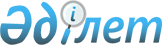 О внесении изменения в перечень общих процессов в рамках Евразийского экономического союзаРешение Коллегии Евразийской экономической комиссии от 30 октября 2018 года № 177
      В соответствии с пунктом 9 Протокола об информационно-коммуникационных технологиях и информационном взаимодействии в рамках Евразийского экономического союза (приложение № 3 к Договору о Евразийском экономическом союзе от 29 мая 2014 года) Коллегия Евразийской экономической комиссии решила: 
      1. Дополнить перечень общих процессов в рамках Евразийского экономического союза, утвержденный Решением Коллегии Евразийской экономической комиссии от 14 апреля 2015 г. № 29, разделом XXI следующего содержания:
      2. Настоящее Решение вступает в силу по истечении 30 календарных дней с даты его официального опубликования. 
					© 2012. РГП на ПХВ «Институт законодательства и правовой информации Республики Казахстан» Министерства юстиции Республики Казахстан
				
"XXI. Информационное обеспечение процессов, связанных с организацией промышленного сотрудничества в рамках Евразийского экономического союза
"XXI. Информационное обеспечение процессов, связанных с организацией промышленного сотрудничества в рамках Евразийского экономического союза
79. Обеспечение обмена информацией между участниками евразийских сетей субконтрактации и трансфера технологий в целях создания условий для цифровой трансформации промышленного сотрудничества в рамках Евразийского экономического союза и цифровой трансформации промышленности государств – членов Евразийского экономического союза
II квартал 2019 г.".
      Председатель Коллегии  
Евразийской экономической комиссии

Т. Саркисян 
